 Ester Milianová, 6.A                                                                     28.4 2021                                                      JARO                               Když už ledy tají,                                pampelišky rozkvétají.                                    Vždyť už je jaro,                                               konečně se ukázalo!                                 Všude barva zelená,                                 Je to moje oblíbená.                               Na louce jsou květinky,                           brouci, berušky i kopretinky.                             Jeden brouček na mě kouká                                     a větřík pozvolna fouká.                                    Teď můžu povědět jen,                             že to dnes byl krásný den.             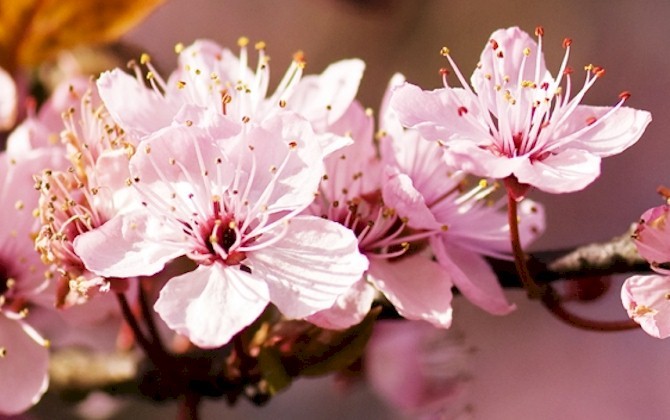 